			Formularz zgłoszeniowy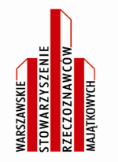                          - warsztaty w dniach 29-30 maja 2023 r.Organizator: Warszawskie Stowarzyszenie Rzeczoznawców MajątkowychAl. Armii Ludowej 16 pok. 613, 00-637 Warszawa, tel. 22 825-56-76; 786-898-997e-mail: wsrm@wsrm.com.plNumer konta organizatora ING Bank Śląski S.A. 08 1050 1038 1000 0005 0126 3032Temat: ZASTOSOWANIE TECHNOLOGII WSPOMAGAJĄCYCH WYCENĘ NIERUCHOMOŚCI NA PRZYKŁADZIE NIERUCHOMOŚCI ROLNYCH i  LEŚNYCH. WARSZTATY TERENOWEMiejsce: Leśny Zakład Doświadczalny SGGW-CENTRUM EDUKACJI PRZYRODNICZO-LEŚNEJ, ul. Leśna 5a, 95-063 RogówKoszt noclegu dodatkowo płatny 850,00 zł rzeczoznawcy majątkowi - członkowie WSRM - dla członków, którzy opłacili składki członkowskie do kwietnia 2023 roku990,00 zł rzeczoznawcy spoza WSRM Wykładowcy:Dr hab. Agnieszka Bitner-Fiałkowska, prof. uczelni, rzeczoznawca majątkowy, wykładowca akademicki, członek Państwowej Komisji Kwalifikacyjnej ds. uprawnień zawodowych, autorka publikacji dotyczących wyceny nieruchomości, członek Zarządu WSRM. Nr uprawnień zawodowych rzeczoznawcy majątkowego: 3122Piotr Bożek – dr inż. wykładowca akademicki, geodeta w Krakowskiem Biurze Geodezji i Terenów Rolnych w Krakowie, autor publikacji dotyczących wykorzystania GIS w kształtowaniu obszarów wiejskich; analityk danych przestrzennych wykorzystywanych w sektorze publicznym, pilot Bezzałogowych Statków Powietrznych (BSP). Robert Zygmunt – dr inż. leśnik, rzeczoznawca majątkowy nr upr. 1703. Adiunkt w Zakładzie Urządzania Lasu, Geomatyki i Ekonomiki Leśnictwa UR w Krakowie. Prowadzi badania naukowe i zajęcia ze studentami w Krakowie i Lublinie w zakresie urządzania lasu oraz wyceny nieruchomości leśnych i inwestycyjnych. Biegły sądowy w zakresie leśnictwa i szacowania nieruchomości od 1994r. Przewodniczący Komisji Opiniującej przy Małopolskim Stowarzyszeniu Rzeczoznawców Majątkowych przez kilka kadencji. Założyciel i członek Instytutu Analiz Monitor Rynku Nieruchomości mrn.pl.Jerzy Śmietanka mgr inż. rzeczoznawca majątkowy i zarządca nieruchomości (Kancelaria Doradztwa i Rzeczoznawstwa Majątkowego Jerzy Śmietanka). Kierownik Działu Technicznego i Audytu Wewnętrznego (Lux Dom Sp. z o.o.)Komitet organizacyjny:Agnieszka Bitner-FiałkowskaPiotr BożekRenata Komor Iwona TatolNocleg dodatkowo płatny zakwaterowanie w pokojach 2, 3 i 4 osobowych, cena uzależniona jest od wybranego standardu pokoju – w celu rezerwacji noclegu prosimy o kontakt z biuremWSRM, płatność za nocleg bezpośrednio w Rogowie„BELWEDEREK”Cena pokoju 2-osobowego 125 zł„Pod Bukiem”Cena pokoju 1-osobowego 85 złCena pokoju 2-osobowego 85 złBursa „JODEŁKA”Cena pokoju 2-osobowego 55 złCena pokoju 3-osobowego 45 złCena pokoju 4-osobowego 40 zł Uwaga – możliwość rezerwacji pokoju w określonym standardzie jest uzależniona od dostępności pokoju. Decyduje kolejność zgłoszeń.Leśny Zakład Doświadczalny SGGW-CENTRUM EDUKACJI PRZYRODNICZO-LEŚNEJ, ul. Leśna 5a, 95-063 Rogów, Warunkiem zakwalifikowania się na warsztaty jest  zgłoszenie uczestnictwa poprzez przesłanie wypełnionego formularza zgłoszeniowego dostępnego na stronie www.wsrm.waw.pl w zakładce „SZKOLENIA” wraz z potwierdzeniem wpłaty za uczestnictwo. Uczestnik szkolenia ma możliwość rezygnacji z udziału w szkoleniu do 28 dni przed jego rozpoczęciem. W przypadku rezygnacji po tym terminie lub braku uczestnictwa w szkoleniu organizator nie zwraca kosztów.Obowiązek informacyjnyW trybie art. 13 ust. 1 i 2 rozporządzenia Parlamentu Europejskiego i Rady (UE) 2016/679 z dnia 27 kwietnia 2016 r. w sprawie ochrony osób fizycznych w związku z przetwarzaniem danych osobowych i w sprawie swobodnego przepływu takich danych oraz uchylenia dyrektywy 95/46/WE (ogólne rozporządzenie o ochronie danych), Dz. U. UE L. 2016.119.1, informuję:Administratorem Pani/Pana danych osobowych jest Warszawskie Stowarzyszenie Rzeczoznawców Majątkowych, z siedzibą przy al. Armii Ludowej 16, 00-637 Warszawa, wpisane do Krajowego Rejestru Sądowego pod nr. 0000166647;Pani/Pana dane osobowe przetwarzane są przez Administratora na podstawie 6 ust. 1 lit. a) RODO w związku ze spełnianiem obowiązku doskonalenia kwalifikacji zawodowych przez rzeczoznawców majątkowych, o którym mowa w art. 175 ust. 2 ustawy z dnia 21 sierpnia 1997 r. o gospodarce nieruchomościami (Dz. U. z 2018 r., poz. 2204, z późn. zm.), w sposób określony w rozporządzeniu Ministra Inwestycji i Rozwoju z dnia 25 kwietnia 2018 r. w sprawie stałego doskonalenia kwalifikacji zawodowych przez rzeczoznawców majątkowych (Dz. U. poz. 811);Dane osobowe będą przetwarzane i przechowywane w formie papierowej i elektronicznej, przez okres pięciu lat od dnia wydania dokumentu potwierdzającego stałe doskonalenie przez Panią/Pana kwalifikacji zawodowych rzeczoznawcy majątkowego. Następnie dane osobowe będą trwale niszczone i usuwane.Odbiorcami danych osobowych będą organy Warszawskiego Stowarzyszenia Rzeczoznawców Majątkowych, Polska Federacja Stowarzyszeń Rzeczoznawców Majątkowych, w której Stowarzyszenie jest zrzeszone, a w przypadku badania spełniania przez Panią/Pana obowiązku stałego doskonalenia kwalifikacji zawodowych rzeczoznawcy majątkowego odbiorcą danych osobowych będzie także minister właściwy do spraw budownictwa, planowania i zagospodarowania przestrzennego oraz mieszkalnictwa i Komisja Odpowiedzialności ZawodowejPrzysługuje Pani/Panu prawo do cofnięcia zgody na przetwarzanie danych osobowych w dowolnym momencie. Cofnięcie zgody nie będzie miało wpływu na zgodność z prawem przetwarzania danych osobowych, którego dokonano do momentu cofnięcia zgody. Cofnięcie zgody będzie skutkowało brakiem możliwości udokumentowania spełniania przez Panią/Pana obowiązku stałego podnoszenia kwalifikacji zawodowych rzeczoznawcy majątkowego.Przysługuje Pani/Panu prawo do żądania dostępu do danych osobowych dotyczących Pani/Pana, ich sprostowania, usunięcia lub ograniczenia przetwarzania.Przysługuje Pani/Panu prawo wniesienia skargi do Prezesa Urzędu Ochrony Danych Osobowych w przypadku uznania, że Administrator przetwarza dane osobowe niezgodnie z prawem.Podanie danych osobowych jest prawnym warunkiem udziału Pani/Pana w organizowanej przez Warszawskie Stowarzyszenie Rzeczoznawców Majątkowych formie doskonalenia kwalifikacji zawodowych rzeczoznawcy majątkowego. Konsekwencją niepodania danych jest brak Pani/Pana udziału w organizowanej przez Warszawskie Stowarzyszenie Rzeczoznawców Majątkowych formie doskonalenia kwalifikacji zawodowych rzeczoznawcy majątkowego, czego skutkiem może być uznanie przez ministra właściwego do spraw budownictwa, planowania i zagospodarowania przestrzennego oraz mieszkalnictwa, że nie spełnia Pani/Pan obowiązku określonego w art. 175 ust. 2 ustawy o gospodarce nieruchomościami, czego konsekwencją jest odpowiedzialność zawodowa, o której mowa w art.  178 ustawy o gospodarce nieruchomościami.Wyrażam zgodę na przetwarzanie moich danych osobowych (nazwisko, imiona, adres zamieszkania, adres poczty elektronicznej, numer telefonu, numer wpisu do Centralnego Rejestru Rzeczoznawców Majątkowych, przynależność do organizacji zawodowej rzeczoznawców majątkowych) w trybie art. 6 ust. 1 lit. a) rozporządzenia Parlamentu Europejskiego i Rady (UE) 2016/679 z dnia 27 kwietnia 2016 r. w sprawie ochrony osób fizycznych w związku z przetwarzaniem danych osobowych i w sprawie swobodnego przepływu takich danych oraz uchylenia dyrektywy 95/46/WE (ogólne rozporządzenie o ochronie danych) zarówno w formie papierowej i elektronicznej, w celu spełnienia przeze mnie obowiązku stałego doskonalenia kwalifikacji zawodowych rzeczoznawcy majątkowego poprzez udział w formie doskonalenia tych kwalifikacji realizowanej przez Warszawskie Stowarzyszenie Rzeczoznawców Majątkowych oraz udokumentowanie przez Stowarzyszenie zrealizowania przeze mnie tego obowiązku, na podstawie przepisów rozporządzeniu Ministra Inwestycji i Rozwoju z dnia 25 kwietnia 2018 r. w sprawie stałego doskonalenia kwalifikacji zawodowych przez rzeczoznawców majątkowych (Dz. U. poz. 811).Wyrażam zgodę na przesłanie przez Warszawskie Stowarzyszenie Rzeczoznawców Majątkowych faktury VAT drogą elektroniczną na podany na formularzu zgłoszeniowym adres e-mail.Data ___________    podpis_________________________Imię i nazwisko uczestnika AdresE-mailNr telefonuNumer uprawnieńDane do wystawienia faktury VAT/NIPPrzynależność do Stowarzyszenia Wyżywienie󠆰 wegetariańskie*󠆰 pozostałe*